„Postrzyżyny” Bohumil Hrabal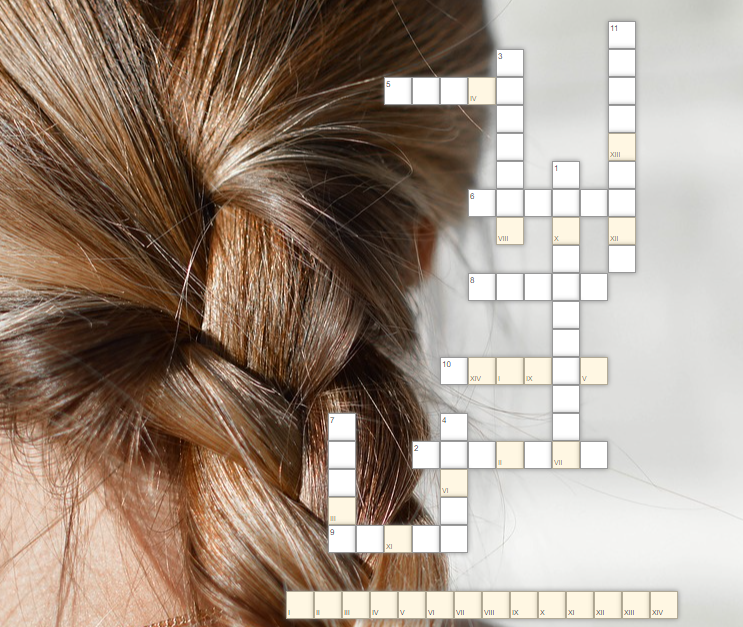 Ubój trzody chlewnej w warunkach domowych.Zawód Bodzio Czerwonki.Miasteczko, w którym rozgrywa się akcja opowiadania.Motocykl Francina.Atut urody Marychny.Zakład kierowany przez Francina.Pies Francina i Marychny.Wynalazek Tesli przesyłający informacje na odległość.Cel wspinaczki Marychny.Nazwisko rzeźnika.Prezes zarządu browaru.